
G8, TORTURE ALLA DIAZ: NUOVE CONDANNE DA STRASBURGO Redazione web /  22 June 2017 / 0 Comments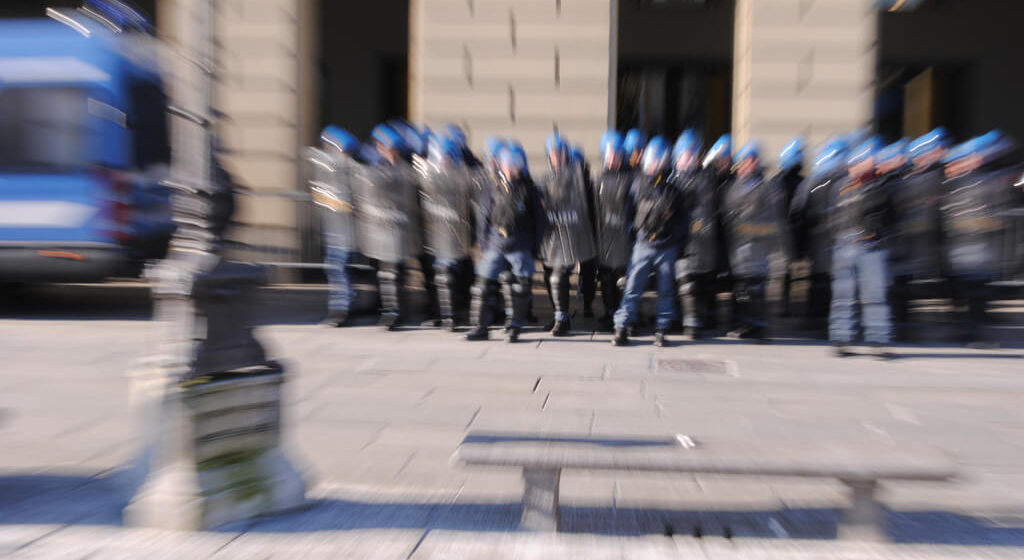 1SHARES Facebook Twitter Pinterest Google+